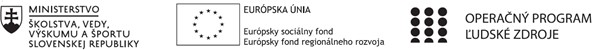 Správa o činnosti pedagogického klubuPríloha:  Prezenčná listina zo stretnutia pedagogického klubu1. Prioritná osVzdelávanie2. Špecifický cieľ1.1.1 Zvýšiť inkluzívnosť a rovnaký prístup ku kvalitnému vzdelávaniu a zlepšiť výsledky a kompetencie detí a žiakov3. Prijímateľ Spojená škola – Gymnázium Tilgnerova, Tilgnerova 14, Bratislava 841 054. Názov projektu Zvýšenie kvality vzdelávania v Spojenej škole Tilgnerova 14 v Bratislave 5. Kód projektu ITMS2014+ 312011X6216. Názov pedagogického klubuKlub kritického myslenia7. Dátum stretnutia pedagogického klubu11. febuár 2021 o 17:008. Miesto stretnutia pedagogického klubu Hanulova 5, Bratislava9. Meno koordinátora pedagogického klubu Mgr Danka Mestická10. Odkaz na webové sídlo zverejnenej správy https://tilgnerka.edupage.org/11. Manažérske zhrnutie:Mediálna gramotnosť – spätná väzba a reflexia.12. Hlavné body, témy stretnutia, zhrnutie priebehu stretnutia:Diskusia a spätná väzba k podnetom z minulého stretnutia.Oboznámenie sa s témou mediálna gramotnosť, krok ďalej. Čo všetko ovplyvňujú médiá a ako s tým narábať v triede, ako mediálnu gramotnosť využiť vo vyučovacom procese.Sociálne médiá ako pomocník i zlý pán.13. Závery a odporúčania:Členovia klubu diskutovali o aktuálnych problémoch, sociálnych médií na ľudí, o možností zlepšovať a inovovať metódy vyučovania a ako je možné nenásilne využiť médií vo vyučovacom procese.Dohodli sme sa, že nabudúce sa pokúsime reflektovať vplyv médií na študentov a spoločnosť z pohľadu študentov.14.	Vypracoval (meno, priezvisko) Danka Mestická15.	Dátum12. 2. 202116.	Podpis17.	Schválil (meno, priezvisko) RNDr. Dana Ihnaťová18.	Dátum 13.2. 202119.	Podpis